Lay Report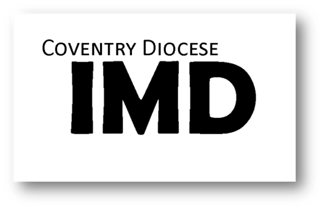 Year One – Pre PriestingThank you so much for being willing to play a part in the assessment of this curate. We really want to know what you think. Please don’t be afraid to mention areas the curate needs to develop in, this will help us to provide the right training. However, also feel free to tell us about what they do well and why.The report looks long, this is only because it is formatted in a way which will help the curate use it in their portfolio. Naomi Nixon February 2017Name of CurateParish/Project ContextLay Person NameLay Report Year 1Lay Report Year 1A1.Can you tell us something about how you have seen the curate grow in their own faith during this year of curacy?Lay Report Year 1Lay Report Year 1A2.Can you tell us about a time when the curate helped you (or others) to understand something theologically in a new way? Please also tell us whether they are open to different points of view.Lay Report Year 1Lay Report Year 1C3.Ordained ministers are expected to be growing in the love of God and in Christ-likeness as members of the body of Christ and can testify to the grace of the Holy Spirit in their lives and ministries. Can you tell us how your curate shows and shares this?Lay Report Year 1Lay Report Year 1D1.How does the curate balance care for themselves and care for others?Lay Report Year 1Lay Report Year 1F1.What are your thoughts about the curate’s leadership style?Lay Report Year 1Lay Report Year 1G1.Why do you feel sure that the curate is called and ready to be a priest?